Présentation de l'entrepriseDescription des activités de l’entrepriseDécrivez en quelques mots l’histoire de votre entreprise, les produits que vous vendez. Citez un/des concurrent(s). Etes-vous fabricants ou distributeurs ? Insérez des photos pour illustrer si vous le souhaitez.Données financièresChiffre d’affaires actuel : Combien avez-vous de clients ? Nombre de personnes employées : Année de création : Nom, adresse email et numéro de téléphone de la personne responsable : Nom, adresse email et numéro de téléphone de la personne en charge du projet : Adresse de l’entreprise :Projet e-commerce Que souhaitez-vous confier aux étudiants ? *A/ La création d’un site e-commerce Avez-vous déjà une présence en ligne ? Un site vitrine (un site de présentation de la société) ? Si oui, précisez : www…………………..Ou encore une activité sur les médias sociaux ? Précisez
Pourquoi voulez-vous vendre en ligne ? Par exemple, augmenter les ventes de x%. Décrivez :
Comment communiquez-vous avec vos clients actuellement ? B/ La refonte ou l’amélioration d’un site e-commerce existant  Quel CMS utilisez-vous actuellement ? Prestashop, Magento, autre : …………………
Pourquoi souhaitez-vous l’améliorer ? Quelles sont les limites que vous avez rencontrées avec votre site actuel ? 
Avez-vous déjà défini des KPI’s (indicateurs clé de performance) ? taux de conversion, nombre de visiteurs, panier moyen, …..* les étudiants vont configurer votre site à l’aide de PrestashopProjet e-commerce C/ Informations à compléter dans les deux cas
Quel est votre public cible ? B2B – business to businessB2C – business to consumerLes deux
Combien de gammes de produits avez-vous ?
Combien de références produit avez-vous ? Quelles sont les quantités vendues par semaine ? Nombre d’articles facturés par semaine : 
Avez-vous déjà une charte graphique ? Si non, souhaitez-vous que les étudiants en réalisent une ? 
Avez-vous un exemple de site qui vous plaît ? 
Souhaitez-vous un forum, un blog, une newsletter, des FAQ, autre : ………………… Merci de préciser.
Souhaitez-vous gérer les livraisons ?
Quelles solutions de paiement souhaitez-vous mettre en œuvre : Paypal, virement, Visa/Mastercard, ... ? Spécifiez : 
Souhaitez-vous un site multilingue ? 
Avez-vous un ERP ? si oui, lequel ………………
Autres remarques que vous souhaitez formuler : Nous attirons votre attention sur le fait que vous devrez donner aux étudiants toutes les informations et les accès nécessaires à la bonne réalisation de leur mission.Projet Marketing DigitalLe projet e-marketing se compose de plusieurs phases : Audit marketing : environnement, concurrents, entreprise … Audit du site internet actuel de l’entrepriseConception d’une stratégie digitale : recommandations et justification du choix des mediaDiscussion des tactiques réalistes à appliquer à l’entrepriseCréation et lancement de contenus et publicités durant environ 2 moisMise en place de tableaux analytiques afin de mesurer les performances des tactiques mises en œuvreFormation de l’entreprise par les étudiants afin de poursuivre les actions entaméesCe projet s’adresse à des entreprises qui ont déjà un site internet vitrine et/ou e-commerce de qualité ainsi qu’un certain recul au niveau de la présence en ligne.Afin de nous permettre d’évaluer la maturité de l’entreprise, merci de compléter les informations suivantes : Selon vous, quelles sont vos cibles commerciales ? Quel est votre positionnement ? Quel est votre avantage concurrentiel ?
Avez-vous un e-shop ? êtes-vous présents sur des plateformes de vente ? 
Pour quelle partie de votre site/offre/cible désirez-vous confier le projet marketing aux étudiants ?
Avez-vous mis en place des statistiques qui mesurent votre activité digitale actuelle  Les statistiques de Google Analytics (différentes sources de trafic, pages les plus visitées, etc.) Les statistiques sur votre site e-commerce (le panier moyen, taux de conversion, le pourcentage de retours, nombre de commandes complètes livrées à temps, etc.) Disposez-vous d’un ERP ? si oui, lequel ………….Disposez-vous d’un CRM ? si oui, lequel ………….Projet Marketing DigitalPourriez-vous nous éclairer sur les stratégies de communication déjà mises en place ?Merci de compléter les deux tableaux ci-dessous (offline et online) et d’indiquer le plus d’informations possibles.Media Offline* I pour en interne et X pour externeProjet Marketing DigitalMedia Online* I pour en interne et X pour externeAutres informations que vous souhaiteriez nous communiquer : Formulaire de candidature à compléter par l’entrepriseProjet 3eme baccalauréat en e-businesse-commerce : complétez les pages 2, 3 et 4 
Professeur en charge : Valérie Capellee-marketing : complétez les pages 2, 5 , 6 et 7 
Professeur en charge : Vanessa LonfilsIndiquez votre choix en biffant la mention inutile. Pour le projet e-marketing, il est nécessaire de disposer d’un site internet de qualité.Coordinatrice des options : Natalie Degiorgio – contact 0475.41.70.70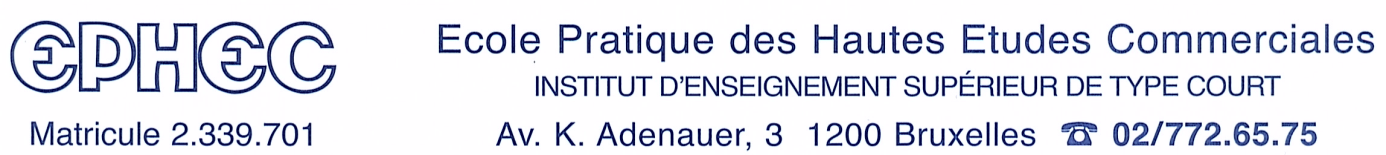 Utilisé dans le passéUtiliséNom du mediaA quelle fréquence ?Qui s’en occupe ? * Temps consacréA améliorerRadioMagazineJournalAffichageToute boiteFolder en magasinEvénementsUtilisé dans le passéUtilisé A quelle fréquence ?Qui s’en occupe ?*Temps consacréA améliorerFacebookPublicité FacebookPinterestTwitterInstagramLinkedInYouTubeAdWordsBlogPublicité media sociauxLivre blancVideoNewsletterEmailing……